NOME:									DATA:	Exercício de charges, anedotas – Português 8º ano Questão 1 (Encceja 2017)Conhecido pela forte crítica social em suas tirinhas, nesse texto, Quino tem como objetivo: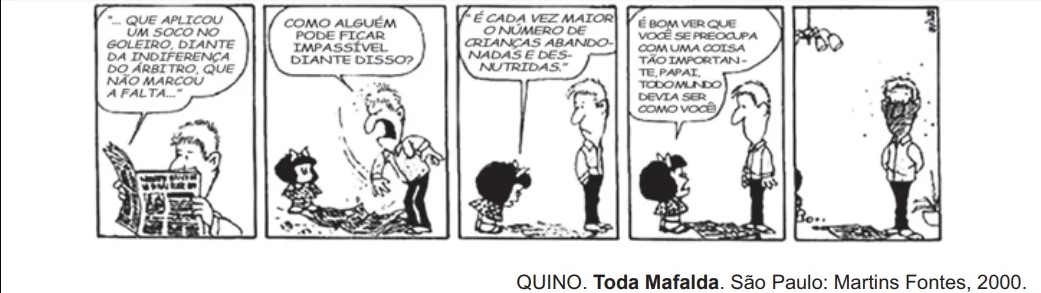 A) Promover a reflexão sobre as prioridades das pessoas.B) Discutir a importância de bons árbitros de futebol.C) Denunciar a violência nos jogos de futebol.D) Demonstrar o estresse dos adultos com as notícias.Questão 2 (Enem 2000)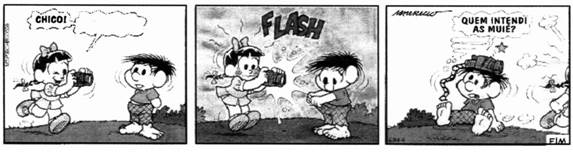 Nessa historinha, o efeito humorístico origina-se de uma situação criada pela fala da Rosinha no primeiro quadrinho, que é:A) Faz uma pose bonita!B) Quer tirar um retrato?C) Sua barriga está aparecendo!D) Olha o passarinho!Questão 3 (Enem 2005, questão adaptada)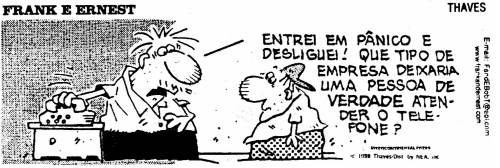 A situação abordada na tira torna explícita a contradição entre:A) As relações pessoais e o avanço tecnológico.B) A falta de conhecimento do senhor e a indiferença dos outrosC) O espanto do senhor e a sua reaçãoD) O que foi dito e o que realmente aconteceuQuestão 4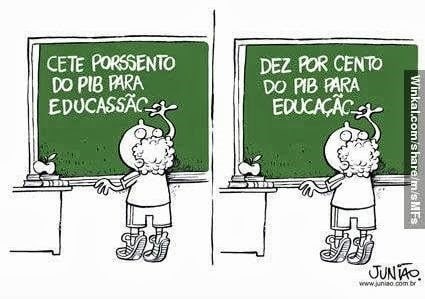 A mensagem da imagem ressalta a importância: A) Do investimento público na educaçãoB) De se escrever bemC) De ter bons hábitos de leituraD) De não pedir às crianças pequenas que façam mais do que podem.Questão 5 (Enem 2013, questão adaptada)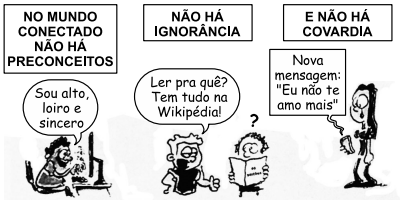 A mensagem que o autor quis passar com a imagem é:A) Uma crítica, mostrando a contradição entre o que se diz e o que se fazB) Os benefícios do uso da internetC) Exemplos da utilidade dos computadoresD) Demonstrar o uso da internet no BrasilGABARITOQuestão 1Questão 2Questão 3Questão 4Questão 5ADAAA